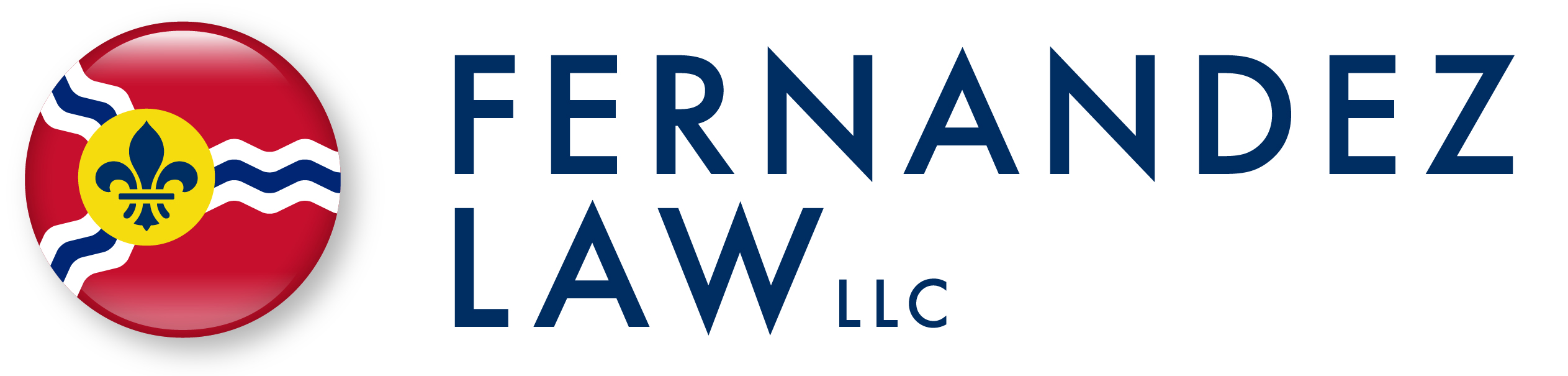 Fernandez Law Scholarship FundThe Fernandez Law Scholarship Fund is an annual $1,000 award given to a Hispanic student to be used towards tuition, room and board, or other educational expenses.To apply, please submit the following application and a video to scholarship@stltriallawyers.com.For questions, visit stltriallawyers.com/scholarship or email scholarship@stltriallawyers.com.Submissions are due on January 7, 2022 at 11:59 p.m. CST. By uploading this video, you are consenting to our law firm’s use of the video on our website and other online properties; this permission may be revoked by video submitter at any time, in writing. The winner will need to submit name, mailing address and social security number or tax payer ID number for issuance of a 1099 tax form to receive the award.NamePhone NumberEmail AddressYear in SchoolSchool AttendingAre You an Undergraduate or Law Student?If an Undergrad, Are You Officially Enrolled on a Pre-law Track?GPAExpected Graduation DateAre You An Immigrant or First-Year Hispanic Student?YouTube, Dropbox, or Google Drive Link to Video